Исх. № 21-01-14/11506-И от 25.11.2022       № 1064 от 24.11.2022         Астана қаласы                                                                                                          город Астана    В соответствии со статьей 148 Закона Республики Казахстан                                    «О государственном имуществе», в соответствии Правилами создания наблюдательного совета в государственных предприятиях на праве хозяйственного ведения, Требованиями, предъявляемыми к лицам, избираемым в состав наблюдательного совета, а также Правилами конкурсного отбора членов наблюдательного совета и досрочного прекращения их полномочий, утвержденных приказом Министра национальной экономики Республики Казахстан от 20 февраля 2015 года № 113 (зарегистрирован в Реестре государственной регистрации нормативных правовых актов № 10503), протоколом заседания конкурсной комиссии по проведению конкурсного отбора членов наблюдательного совета республиканского государственного предприятия на праве хозяйственного ведения «Казахский научный центр дерматологии и инфекционных заболеваний» Министерства здравоохранения Республики Казахстан от 14 ноября 2022 года ПРИКАЗЫВАЮ:1. Утвердить состав наблюдательного совета республиканского государственного предприятия на праве хозяйственного ведения «Казахский научный центр дерматологии и инфекционных заболеваний» Министерства здравоохранения Республики Казахстан согласно приложению к настоящему приказу.2. Департаменту управления персоналом Министерства здравоохранения
Республики Казахстан принять меры, вытекающие из настоящего приказа. 3. Контроль за исполнением настоящего приказа возложить на руководителя аппарата Министерства здравоохранения Республики Казахстан Абдильдина Б.С.4. Настоящий приказ является решением уполномоченного органа соответствующей отрасли и вступает в силу со дня его подписания.Министр здравоохранения Республики Казахстан 	 	 	 	 	               А. ҒиниятПодписано24.11.2022 19:04 Гиният АжарПодпись канцелярии25.11.2022 12:54 ИСАБАЕВА ГУЛЖАМИПодпись руководителя25.11.2022 12:38 ЖОЛМАНОВ АЙДОС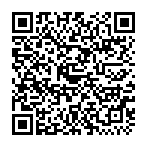 Об утверждении состава наблюдательного совета республиканского государственного предприятия на праве хозяйственного ведения «Казахский научный центр дерматологии и инфекционных заболеваний» Министерства здравоохранения Республики Казахстан